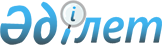 Қазақстан Республикасы Бас прокуратурасының жанындағы Құқық қорғау органдары академиясын қызметтік автомобильдермен, телефон байланысымен, кеңсе жиһазымен және мемлекеттік мекеменің аппаратын орналастыру үшін аумақпен қамтамасыз етудің заттай нормаларын бекіту туралыҚазақстан Республикасы Бас прокурорының 2017 жылғы 19 қаңтардағы № 5 бұйрығы. Қазақстан Республикасының Әділет министрлігінде 2017 жылғы 7 сәуірде № 14991 болып тіркелді.
      2008 жылғы 4 желтоқсандағы Қазақстан Республикасы Бюджеттік кодексінің 69-бабының 2-тармағына және 1995 жылғы 21 желтоқсандағы "Прокуратура туралы" Қазақстан Республикасы Заңының 11-бабының 4) тармақшасына сәйкес, БҰЙЫРАМЫН:
      1. Мына:
      1) осы бұйрықтың 1-қосымшасына сәйкес Қазақстан Республикасы Бас прокуратурасының жанындағы Құқық қорғау органдары академиясын қызметтік автомобильдермен қамтамасыз етудің заттай нормалары;
      2) осы бұйрықтың 2-қосымшасына сәйкес Қазақстан Республикасы Бас прокуратурасының жанындағы Құқық қорғау органдары академияны телефон байланысымен қамтамасыз етудің заттай нормалары;
      3) осы бұйрықтың 3-қосымшасына сәйкес Қазақстан Республикасы Бас прокуратурасының жанындағы Құқық қорғау органдары академияның кеңсе жиһаздарымен қамтамасыз етудің заттай нормалары;
      4) осы бұйрықтың 4-қосымшасына сәйкес Қазақстан Республикасы Бас прокуратурасының жанындағы Құқық қорғау органдары аппараты орналастыру үшін аумақпен қамтамасыз етудің заттай нормалары бекітілсін. 
      2. Қазақстан Республикасы Бас прокуратурасының жанындағы Құқық қорғау органдары академиясының ректоры:
      1) осы бұйрықтың Қазақстан Республикасы Әділет министрлігінде мемлекеттік тіркелуін;
      2) осы бұйрықты мемлекеттік тіркеу күнінен бастап күнтізбелік он күн ішінде Қазақстан Республикасы нормативтік құқықтық актілерінің эталондық бақылау банкіне орналастыру үшін "Республикалық құқықтық ақпарат орталығы" шаруашылық жүргізу құқығындағы Республикалық мемлекеттік кәсіпорнына жолдауды;
      3) осы бұйрықты Қазақстан Республикасы Бас прокуратурасының интернет-ресурсында орналастыруды қамтамасыз етсін. 
      3.Осы бұйрықтың орындалуын бақылау Қазақстан Республикасы Бас Прокурорының бірінші орынбасары И.Д.Меркельге жүктеймін.
      4. Осы бұйрық оның алғаш ресми жарияланған күнінен кейін он күнтізбелік күн өткен соң қолданысқа енгізіледі. 
      "КЕЛІСІЛДІ"
      Қазақстан Республикасының
      Қаржы министрі 
      ____________ Б. Сұлтанов
      "__" __________ 2017 жыл Құқық қорғау органдары академиясының қызметтік автокөліктерімен қамтамасыз етудің заттай нормалары Қазақстан Республикасы Бас прокуратурасының жанындағы Құқық қорғау органдары академиясын телефон байланысымен қамтамасыз етудің заттай нормалары Қазақстан Республикасы Бас прокуратурасының жанындағы Құқық қорғау органдары академиясын кеңсе жиһазымен қамтамасыз етудің заттай нормалары Қазақстан Республикасы Бас прокуратурасының жанындағы Құқық қорғау органдары академиясының аппаратын орналастыруға арналған алаңдармен қамтамасыз етудің заттай нормалары
					© 2012. Қазақстан Республикасы Әділет министрлігінің «Қазақстан Республикасының Заңнама және құқықтық ақпарат институты» ШЖҚ РМК
				
      Қазақстан Республикасының
Бас Прокуроры

Ж. Асанов
Қазақстан Республикасы
Бас Прокурорының
2017 жылғы 19 қаңтардағы
№ 5 бұйрығына
1 қосымша
№

р/н
Заттай нормалар таратылатын аймақ
Қызметтік автокөліктер саны (1 бірлікке)
Қозғалтқыш көлемі, куб.см
1 автокөліктің бір айдағы жүруі (км)
1
2
3
4
5
1
Ректор
1
3500 артық емес
2600
2
Бірінші проректор
1
3000 артық емес
2600Қазақстан Республикасы
Бас Прокурорының
2017 жылғы 19 қаңтардағы
№ 5 бұйрығына
2 қосымша
№
Телефон байланысы түрлерінің атауы
Заттай нормалар таратылатын аймақ
1
2
3
1
Республика ішіндегі қалааралық телефон байланысы 
Ректор, бірінші проректор, проректорлар, институт директорлары, оперативтік кезекшi дербес құрылымдық бөлімшелердің басшылары.
2
Тәуелсіз Мемлекеттер Достастығы елдерімен халықаралық телефон байланысы
Ректор, бірінші проректор, проректорлар, институт директорлары, қызметіне халықаралық ұйымдармен қарым-қатынас кіретін құрылымдық бөлімшелер басшылары
3
Алыс шет елдермен халықаралық телефон байланысы
Ректор, бірінші проректор, проректорлар, институт директорлары, қызметіне халықаралық ұйымдармен қарым-қатынас кіретін құрылымдық бөлімшелер басшылары
4
Қалалық (ауылдық) нөмірлермен телефон байланысы
Мемлекеттік мекеме қызметкерлері (ректор, проректорлар, қабылдау бөлмелері, институт директорлары және олардың орынбасарлары, басқарма басшылары, аға прокурорлар, бас сарапшылар – бір нөмірден және прокурорлар, сарапшылар – үшеуге бір нөмір)Қазақстан Республикасы
Бас Прокурорының
2017 жылғы 19 қаңтардағы
№ 5 бұйрығына
3 қосымша
№
Заттай нормалар таратылатын аймақ
Жиһаз атауы
Кеңселік жиһаздың саны (1 бірлікке)
1
2
3
4
1
Ректор
Басшының үстелі
1
1
Ректор
Қағазға арналған тумба
1
1
Ректор
Ұйымдастыру техникасының астына қоятын тумба
1
1
Ректор
Келіссөздер жүргізуге арналған үстел
1
1
Ректор
Қағазға арналған шкаф
2
1
Ректор
Сырт киімге арналған шкаф
1
1
Ректор
Басшыға арналған кресло
1
1
Ректор
Келушілерге арналған кресло
2
1
Ректор
Орындық
6
1
Ректордың демалыс бөлмесі
Жұмсақ жиһаз
1 жиынтық (1 диван, 2 кресло)
1
Ректордың демалыс бөлмесі
Теледидардың астына қоятын тумба
1
1
Ректордың демалыс бөлмесі
Журнал үстелі
1
1
Ректордың қабылдау бөлмесі
Үстел
1
1
Ректордың қабылдау бөлмесі
Қағазға арналған тумба
1
1
Ректордың қабылдау бөлмесі
Қағазға арналған шкаф
1
1
Ректордың қабылдау бөлмесі
Ұйымдастыру техникасының астына қоятын тумба
1
1
Ректордың қабылдау бөлмесі
Сырт киімге арналған шкаф
1
1
Ректордың қабылдау бөлмесі
Орындық
4
1
Ректордың қабылдау бөлмесі
Кресло
1
2
Бірінші проректор, проректор
Үстел қосымшасымен
1
2
Бірінші проректор, проректор
Қағазға арналған тумба
1
2
Бірінші проректор, проректор
Ұйымдастыру техникасының астына қоятын тумба
1
2
Бірінші проректор, проректор
Келіссөздер жүргізуге арналған үстел
1
2
Бірінші проректор, проректор
Қағазға арналған шкаф
1
2
Бірінші проректор, проректор
Сырт киімге арналған шкаф
1
2
Бірінші проректор, проректор
Басшыға арналған кресло
1
2
Бірінші проректор, проректор
Орындық
4
2
Бірінші проректор, проректор
Теледидар астына қоятын тумба
1
2
Бірінші проректор, проректорлардың қабылдау бөлмесі
Үстел
1
2
Бірінші проректор, проректорлардың қабылдау бөлмесі
Қағазға арналған тумба
1
2
Бірінші проректор, проректорлардың қабылдау бөлмесі
Қағазға арналған шкаф
1
2
Бірінші проректор, проректорлардың қабылдау бөлмесі
Ұйымдастыру техникасының астына қоятын тумба
1
2
Бірінші проректор, проректорлардың қабылдау бөлмесі
Сырт киімге арналған шкаф
1
2
Бірінші проректор, проректорлардың қабылдау бөлмесі
Орындық
4
2
Бірінші проректор, проректорлардың қабылдау бөлмесі
Кресло
1
3
Институт директоры
Үстел қосымшасымен
1
3
Институт директоры
Қағазға арналған тумба
1
3
Институт директоры
Ұйымдастыру техникасының астына қоятын тумба
1
3
Институт директоры
Сырт киімге арналған шкаф
1
3
Институт директоры
Қағазға арналған шкаф
1
3
Институт директоры
Кресло
1
3
Институт директоры
Орындық
4
5
Басқарма бастығы
Үстел
1
5
Басқарма бастығы
Қағазға арналған тумба
1
5
Басқарма бастығы
Қағазға арналған шкаф
1
5
Басқарма бастығы
Сырт киімге арналған шкаф
1
5
Басқарма бастығы
Орындық
2
5
Басқарма бастығы
Кресло
1
6
Мемлекеттік мекеме қызметкерлері
Үстел
1
6
Мемлекеттік мекеме қызметкерлері
Қағазға арналаған тумба
1
6
Мемлекеттік мекеме қызметкерлері
Қағазға арналған шкаф
1 (2 бірлікке)
6
Мемлекеттік мекеме қызметкерлері
Сырт киімге арналған шкаф
1 (2 бірлікке)
6
Мемлекеттік мекеме қызметкерлері
Құжаттарға арналған стеллаж
1 (3 бірлікке)
6
Мемлекеттік мекеме қызметкерлері
Кресло
1Қазақстан Республикасы
Бас Прокурорының
2017 жылғы 19 қаңтардағы
№ 5 бұйрығына
4 қосымша
№
Үй-жайдың атауы
Өлшем бірлігі
Үй-жайдың ауданы
1
2
3
4
1
Ректор бөлмесі
кв.м
25
1
Ректордың демалыс бөлмесі
кв.м
10
1
Ректордың қабылдау бөлмесі
кв.м
10
2
Бірінші проректор, проректор бөлмесі
кв.м
20
2
Бірінші проректор, проректордың қабылдау бөлмесі
кв.м
7
3
Институт директорының бөлмесі
кв.м
15
4
Қызметкер бөлмесі (1 қызметкерге)
кв.м
7,5
5
Ортақ үй-жайлар (мәжіліс залы, көбейту-көшірме қызметі, серверлік, қойма жабдықтары, мүкәммәл, кеңсе керек-жарақтары және т.б.)
кв.м
жиынтығының 25 %-ы
6
Қосалқы үй-жайлар (дәліздер, желдеткіш камералар, дәретханалар, жеке гигиенаға арналған үй-жайлар және басқалар)
кв.м
жиынтығының 20 %-ы